ПОСТАНОВЛЕНИЕ« 04» мая 2023 г. № 43О присвоении адреса объектам недвижимости     В соответствии с Федеральным законом от 06.10.2003 № 131-ФЗ «Об общих принципах организации местного самоуправления в Российской Федерации»,Федеральным законом 29.12.2017 №443 – ФЗ «Об организации дорожного движения в Российской Федерации и о внесении изменений в отдельные законодательные акты Российской Федерации», Постановлением Правительства РФ от 19 ноября 2014 г. N 1221"Об утверждении Правил присвоения, изменения и аннулирования адресов, Уставом Шиньшинскогосельского поселения Моркинского муниципального района Республики Марий Эл, Шиньшинская сельская администрацияп о с т а н о в и л а:          Присвоить объекту недвижимости с кадастровым номером 12:13:1550101:443 следующий адрес: Российская Федерация, Республика Марий Эл, муниципальный район Моркинский, сельское поселение Шиньшинское, село Шиньша, улица Коммунистическая, земельный участок 3Глава Шиньшинскойсельской администрации                              П.С.ИвановаРОССИЙ ФЕДЕРАЦИЙ МАРИЙ ЭЛ РЕСПУБЛИКЫСЕ МОРКО МУНИЦИПАЛ РАЙОНЫНШЕНШЕ ЯЛ КУНДЕМАДМИНИСТРАЦИЙЖЕРОССИЙСКАЯ ФЕДЕРАЦИЯ РЕСПУБЛИКА МАРИЙ ЭЛ МОРКИНСКИЙ МУНИЦИПАЛЬНЫЙ РАЙОН ШИНЬШИНСКАЯ СЕЛЬСКАЯ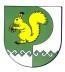 АДМИНИСТРАЦИЯ425 154,Шенше села.Петров урем, 1в Тел.: (83635) 9-61-97,факс: 9-61-97425 154, с.Шиньша, ул. Петрова, 1вТел.: (83635) 9-61-97,факс: 9-61-97